Lesson 5: Subtract Your WayLet’s subtract one-digit numbers from two-digit numbers.Warm-up: Number Talk: Subtract a Little MoreFind the value of each expression mentally.5.1: How Do You Find the Value?Find the value of .Show your thinking. Use blocks if it helps.5.2: Subtract with Base-ten BlocksDiego started with 5 tens and 5 ones. Represent Diego’s blocks with the base-ten blocks.How many does he have?
Diego took away 2 tens.Draw a representation to show what happened to Diego’s blocks.Write an equation to show how many Diego has now.Then, Diego took away 8 ones.Draw a diagram to show what happened to Diego’s blocks.Write an equation to show how many Diego has now. Be prepared to explain your reasoning.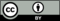 © CC BY 2021 Illustrative Mathematics®